роликоопоры желобчатыеB ≤ 1000ммα = 15°, 20°, 30°, 45°Для роликов: 89; 102; 108;127; 133B ≤ 1000ммα = 15°, 20°, 30°, 45°Для роликов: 89; 102; 108;127; 133B ≤ 1000ммα = 15°, 20°, 30°, 45°Для роликов: 89; 102; 108;127; 133B ≤ 1000ммα = 15°, 20°, 30°, 45°Для роликов: 89; 102; 108;127; 133B ≤ 1000ммα = 15°, 20°, 30°, 45°Для роликов: 89; 102; 108;127; 133B ≤ 1000ммα = 15°, 20°, 30°, 45°Для роликов: 89; 102; 108;127; 133ЗАКАЗЧИКЗАКАЗЧИКЗАКАЗЧИКЗАКАЗЧИКЗАКАЗЧИКB ≤ 1000ммα = 15°, 20°, 30°, 45°Для роликов: 89; 102; 108;127; 133B ≤ 1000ммα = 15°, 20°, 30°, 45°Для роликов: 89; 102; 108;127; 133B ≤ 1000ммα = 15°, 20°, 30°, 45°Для роликов: 89; 102; 108;127; 133B ≤ 1000ммα = 15°, 20°, 30°, 45°Для роликов: 89; 102; 108;127; 133B ≤ 1000ммα = 15°, 20°, 30°, 45°Для роликов: 89; 102; 108;127; 133B ≤ 1000ммα = 15°, 20°, 30°, 45°Для роликов: 89; 102; 108;127; 133B ≤ 1000ммα = 15°, 20°, 30°, 45°Для роликов: 89; 102; 108;127; 133B ≤ 1000ммα = 15°, 20°, 30°, 45°Для роликов: 89; 102; 108;127; 133B ≤ 1000ммα = 15°, 20°, 30°, 45°Для роликов: 89; 102; 108;127; 133B ≤ 1000ммα = 15°, 20°, 30°, 45°Для роликов: 89; 102; 108;127; 133B ≤ 1000ммα = 15°, 20°, 30°, 45°Для роликов: 89; 102; 108;127; 133B ≤ 1000ммα = 15°, 20°, 30°, 45°Для роликов: 89; 102; 108;127; 133B ≤ 1000ммα = 15°, 20°, 30°, 45°Для роликов: 89; 102; 108;127; 133B ≤ 1000ммα = 15°, 20°, 30°, 45°Для роликов: 89; 102; 108;127; 133B ≤ 1000ммα = 15°, 20°, 30°, 45°Для роликов: 89; 102; 108;127; 133B ≤ 1000ммα = 15°, 20°, 30°, 45°Для роликов: 89; 102; 108;127; 133B ≤ 1000ммα = 15°, 20°, 30°, 45°Для роликов: 89; 102; 108;127; 133B ≤ 1000ммα = 15°, 20°, 30°, 45°Для роликов: 89; 102; 108;127; 133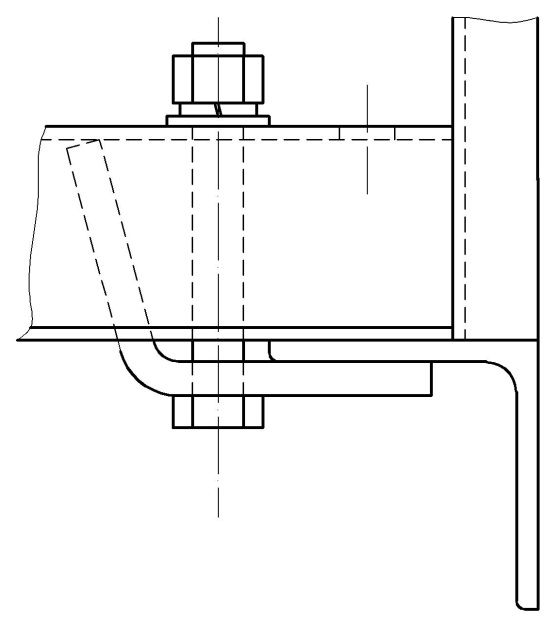 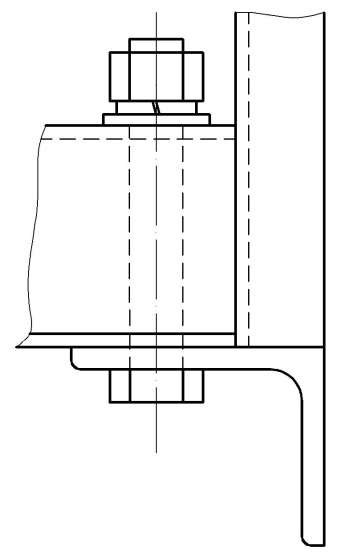 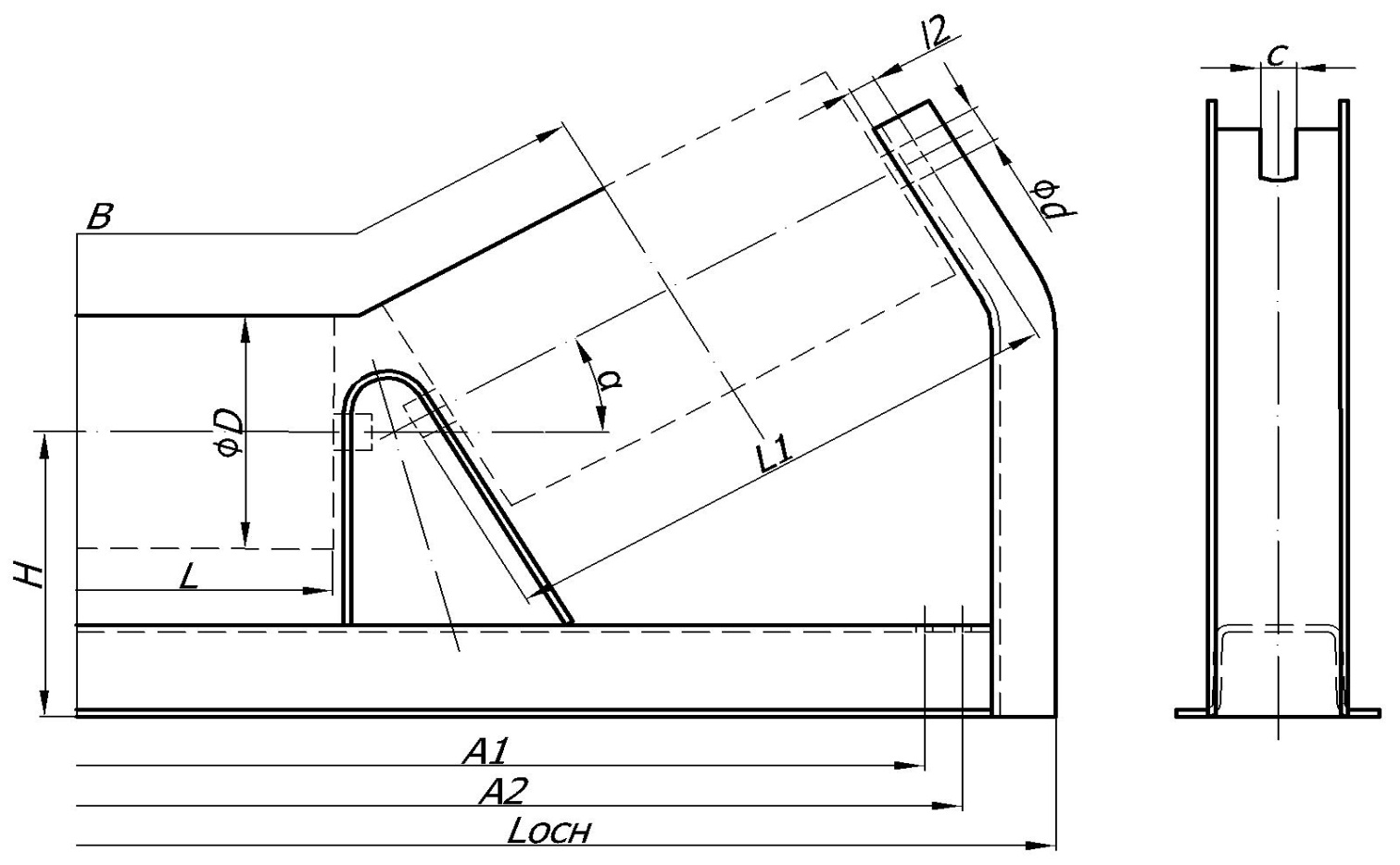 BDαHLОСНLLL1l2dcA1A2ВариантdОТВКол-воПримечание